ДЕРЖСТАТ      ГОЛОВНЕ УПРАВЛІННЯ СТАТИСТИКИ У ЧЕРНІГІВСЬКІЙ ОБЛАСТІвул.Гонча, 37,  м.Чернігів, 14000, тел/ф. (0462) 67-50-27, факс (0462) 67-50-82E-mail: post@chernigivstat.gov.uaWeb: http//www.chernigivstat.gov.ua      Код ЄДРПОУ 02363072Прес-випускЖитловий фонд Чернігівської областіНа 1 січня 2017р. житловий фонд Чернігівської області, за оцінкою Держстату, налічував 29,2 млн.м2 загальної площі, половина якої – сільське житло.У середньому на кожного жителя області припадало 28,5м2 загальної площі (у міських поселеннях – 21,7м2, у сільській місцевості – 40,7м2).Найкраще забезпеченими житлом були жителі Козелецького (43м2), Ріпкинського (40,1м2), Ніжинського (38,9м2) та Новгород-Сіверського (38,8м2) районів, найменше – міст Чернігів () та Ніжин ().Житловий фонд області налічував 545 тис. квартир, серед них найбільше – двокімнатних (40%).Якість житла визначається наявністю різних видів зручностей, рівень обладнання якими становив: газом – 81% загальної площі, центральним опаленням – 32%, опаленням від індивідуальних установок – 23%,  водопроводом – 41%, каналізацією – 39%, гарячим водопостачанням –31%.На початок року у ветхому стані перебувало 1208 житлових будинків загальною площею 61 тис.м2, в аварійному – 372 будинки загальною площею   20 тис.м2. У них зареєстровано, відповідно, 870 та 154 мешканці.Головне управління статистики у Чернігівській областіДядечко77644010.07.2017№09.2-08/314-17На №від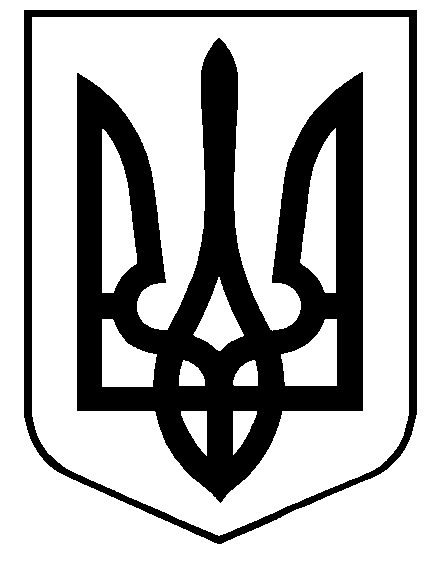 